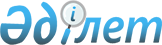 О внесении дополнения в решение Ордабасинского районного маслихата от 25 сентября 2013 года № 21/3 "Об утверждении Правил оказания социальной помощи, установления размеров и определения перечня отдельных категорий нуждающихся граждан"
					
			Утративший силу
			
			
		
					Решение Ордабасинского районного маслихата Южно-Казахстанской области от 31 марта 2014 года № 30/15. Зарегистрировано Департаментом юстиции Южно-Казахстанской области 14 апреля 2014 года № 2604. Утратило силу решением Ордабасинского районного маслихата Южно-Казахстанской области от 22 июня 2016 года № 4/9      Сноска. Утратило силу решением Ордабасинского районного маслихата Южно-Казахстанской области от 22.06.2016 № 4/9.

      Примечание РЦПИ.

      В тексте документа сохранена пунктуация и орфография оригинала.

      В соответствии с подпунктом 4) пункта 1 статьи 56 Бюджетного кодекса Республики Казахстан от 4 декабря 2008 года, пункта 2-3 статьи 6 Закона Республики Казахстан от 23 января 2001 года "О местном государственном управлении и самоуправлении в Республике Казахстан" и с целью оказания социальной поддержки малообеспеченных семей в 2014 году в связи с неустойчивостью финансового рынка в Республике Казахстан Ордабасинский районный маслихат РЕШИЛ:

      1. Внести в решение Ордабасинского районного маслихата от 25 сентября 2013 года № 21/3 "Об утверждении Правил оказания социальной помощи, установления перечня отдельных категорий нуждающихся граждан" (зарегистрировано в реестре государственной регистрации нормативных правовых актов за № 2385, опубликовано 2 ноября 2013 года в газете "Ордабасы оттары" следующее дополнение:

      в Правилах оказания социальной помощи, установления размеров и определения перечня отдельных категорий нуждающихся граждан, утвержденных указанным решением:

      дополнить пунктом 9–1 следушего содержания:

      "9–1. Оказание социальной помощи, в размере 1 месячного расчетного покозателя в месяц на семью в течение трех месяцев с месяца наступления случаев падения курса национальной валюты, в целях поддержки малообеспеченных семьей. Назначение социальной помощи производится с месяца обращения на три месяца, выплачивается ежемесячно.".

      2. Настоящее решение вводится в действие со дня первого официального опубликования. 


					© 2012. РГП на ПХВ «Институт законодательства и правовой информации Республики Казахстан» Министерства юстиции Республики Казахстан
				
      Председатель сессии
районного маслихата

Т.Жанысбаев

      Секретарь районного
маслихата

Б.Садвахасов
